О проведении 18.10.2018г. «Дня открытых дверей для предпринимателя» 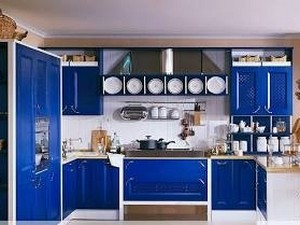 Центральный территориальный отдел Управления Роспотребнадзора   по Саратовской области  информирует  о том, что 18.10.2018г. с 10-00 до 16-00 часов проводится акция «День открытых дверей для  предпринимателей» по адресам: 
-  г. Саратов, ул. Крымская, дом 20, кабинет 203, телефон   8(8452) 956-559;
-  р.п.  Базарный-Карабулак, ул. Некрасова, дом 29, телефон  8(84591) 71-048.
Телефон для справок  7-16-88, сектор по трудовым  отношениям администрации района.